培训证书样本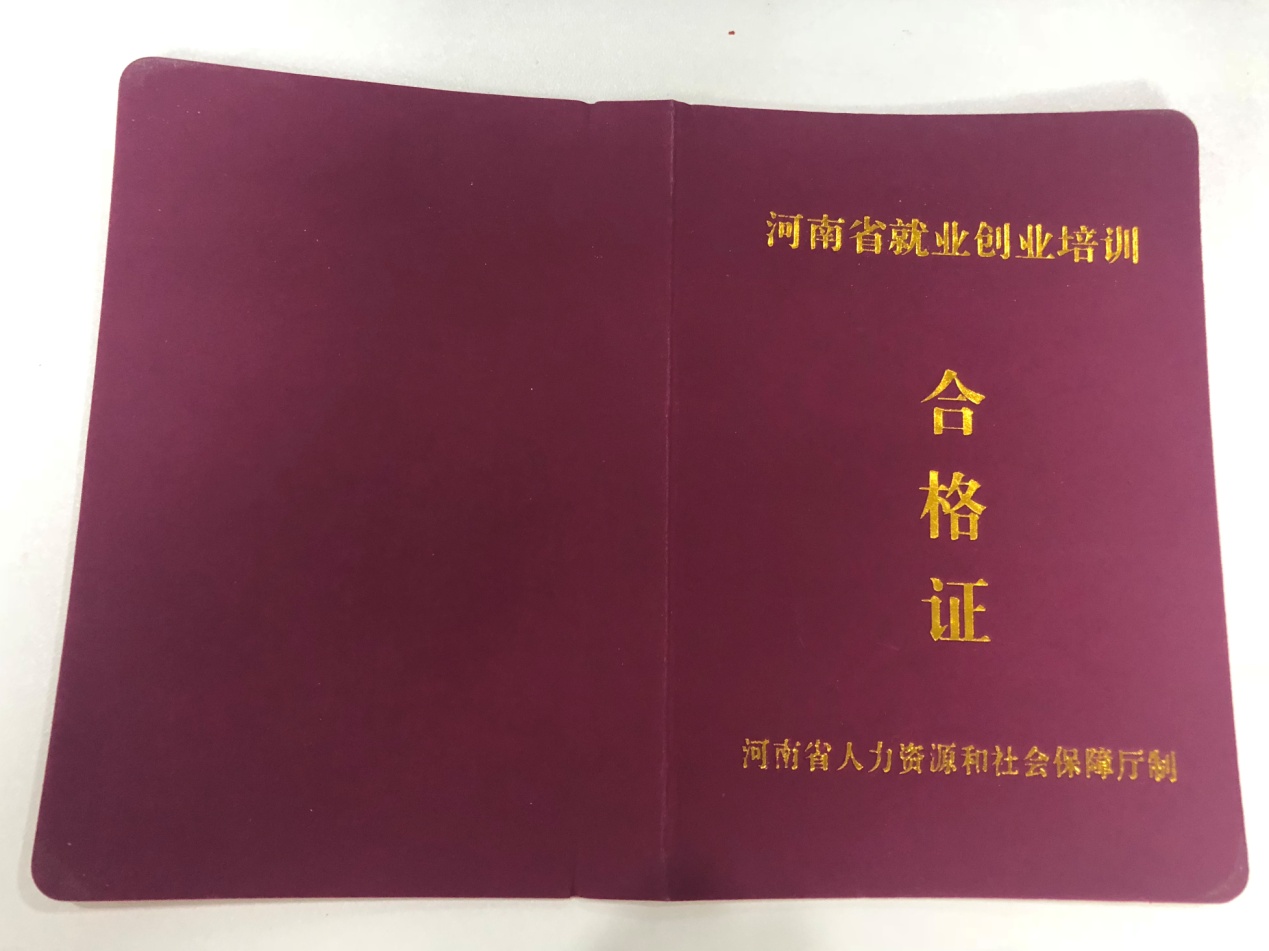 